I. 	Nazwa oraz adres Zamawiającego.Gmina Strzelce, ul. Leśna 1, 99-307 Strzelce Prowadzący postępowanie:Urząd Gminy Strzelceul. Leśna 1 	99-307 Strzelce tel.: (024)  356 66 01fax.: (024) 356 66 15strona internetowa http://ugstrzelce.bip.org.pl 	e-mail: sekretariat@gminastrzelce.euGodziny urzędowania: Pn-pt: 7.00-15.00II. 	Tryb udzielenia zamówienia.Niniejsze postępowanie prowadzone jest w trybie przetargu nieograniczonego na podstawie art. 39 ustawy z dnia 29 stycznia 2004 r. Prawo Zamówień Publicznych (t. j. Dz. U. z 2019 r. poz. 1843  ze zm.) zwanej dalej „ustawą PZP”.W zakresie nieuregulowanym niniejszą Specyfikacją Istotnych Warunków Zamówienia, zwaną dalej „SIWZ”, zastosowanie mają przepisy ustawy PZP. Wartości zamówienia nie przekracza równowartości kwoty określonej w przepisach wykonawczych wydanych na podstawie art. 11 ust. 8 ustawy PZP. III.  	Opis przedmiotu zamówienia.Przedmiotem zamówienia jest wykonywanie usługi polegającej na odbiorze i zagospodarowaniu odpadów komunalnych od właścicieli nieruchomości zamieszkałych z terenu Gminy Strzelce”.Szczegółowy opis  przedmiotu zamówienia stanowi Załącznik nr 8 do SIWZ. Wykonawca zobowiązany jest zrealizować zamówienie na zasadach i warunkach opisanych we wzorze umowy stanowiącym Załącznik nr 7 do SIWZ.Miejsce realizacji:gmina StrzelceWspólny Słownik Zamówień CPV:90500000-2 Usługi związane z odpadami90513100-7 Usługi wywozu odpadów pochodzących z gospodarstw domowych90511000-2 Usługi wywozu odpadów90511200-4 Usługi gromadzenia odpadów pochodzących z gospodarstw domowych90533000-2 Usługi gospodarki odpadami90512000-9 Usługi transportu odpadów 90514000-3 Usługi recyklingu odpadówZamawiający nie dopuszcza możliwości składania ofert częściowych.Zamawiający nie dopuszcza możliwości składania ofert wariantowych.Zamawiający nie przewiduje możliwości udzielenie zamówień, o których mowa w art. 67 ust.1 pkt 6.Zamawiający nie zastrzega obowiązku osobistego wykonania przez wykonawcę kluczowych części zamówienia.Zamawiający na podstawie art. 29 ust. 3a ustawy Pzp  wymaga zatrudnienia przez wykonawcę lub podwykonawcę na podstawie umowy o pracę osób wykonujących czynności w zakresie realizacji zamówienia, jeżeli wykonanie tych czynności polega na wykonywaniu pracy  w sposób określony  w art. 22 § 11 ustawy z dnia 26 czerwca 1974 r. Kodeks pracy.Rodzaj czynności niezbędnych do realizacji zamówienia, których dotyczą wymagania zatrudnienia na podstawie umowy o pracę przez Wykonawcę lub Podwykonawcę osób wykonujących czynności w trakcie realizacji zamówienia: Zamawiający wymaga zatrudnienia przez wykonawcę lub podwykonawcę na podstawie umowy   o pracę osób wykonujących prace fizyczne bezpośrednio związane z odbiorem odpadów komunalnych, kierowanie pojazdami wykorzystywanymi do realizacji przedmiotu zamówienia       i osób wykonujących czynności administracyjno-biurowe.Sposób i okres wymaganego zatrudnienia osób realizujących czynności w zakresie realizacji zamówienia. Zamawiający wymaga, aby osoby realizujące przedmiot zamówienia, które wykonywać będą wskazane w punkcie 11 czynności faktycznie związane z przedmiotem zamówienia zostały zatrudnione na podstawie umowy o pracę. Wykonawca lub podwykonawca zatrudni wyżej wymienione osoby co najmniej na okres realizacji zamówienia. W przypadku rozwiązania stosunku pracy przed zakończeniem tego okresu wykonawca lub podwykonawca, zobowiązuje się do niezwłocznego zatrudnienia na to miejsce innej osoby. Sposób dokumentowania zatrudnienia ww. osób oraz  sankcje z tytułu niespełnienia wymagań      w zakresie zatrudnienia zostały zawarte w projekcie umowy, który stanowi załącznik nr 7 do SIWZ.IV.	 Termin wykonania zamówienia.Zamówienie będzie realizowane przez wykonawcę w okresie:         od dnia 1 stycznia 2021 r. do dnia 31 grudnia 2021 r.V. 	Warunki udziału w postępowaniu.O udzielenie zamówienia mogą ubiegać się wykonawcy, którzy: spełniają warunki udziału w postępowaniu dotyczące:kompetencji lub uprawnień do prowadzenia określonej działalności zawodowej, o ile wynika to z odrębnych przepisów. Wykonawca spełni warunek jeżeli wykaże, że posiada:a) wpis do rejestru działalności regulowanej, o którym mowa w art. 9b ust. 2 ustawy z dnia 13 września 1996 r. o utrzymaniu czystości i porządku w gminach (Dz. U. z 2020 r., poz. 1439) w zakresie wszystkich rodzajów odpadów objętych niniejszym postępowaniem, b) zezwolenie na zbieranie odpadów oraz zezwolenie na odzysk lub unieszkodliwianie odpadów zgodnie z przepisami wynikającymi  z obowiązującej  ustawy z dnia 14.12.2012 r. o odpadach (Dz. U. z 2020 r. poz. 797 z późn. zm.), w zakresie rodzajów odpadów objętych niniejszym postępowaniem, 
c) zezwolenie na prowadzenie działalności w zakresie transportu odpadów z zgodnie 
z przepisami wynikającymi  z obowiązującej  ustawy z dnia 14.12.2012 r. o odpadach 
(Dz. U. z 2020 r. poz. 797 z późn. zm.), w zakresie rodzajów odpadów objętych niniejszym postępowaniem, ‘d) posiada aktualny wpis do rejestru BDO  (rejestr podmiotów  wprowadzających  produkty, produkty w opakowaniach i gospodarujących odpadami), o którym mowa w art. 49 ustawy z dnia  14 grudnia 2012 r.  o   odpadach  (Dz. U . z 2020 r. poz. 797  z  późn. zm.)  w zakresie zbierania  zużytego  sprzętu elektrycznego i elektronicznego, na podstawie ustawy z dnia 11 września 2015 r.  o  zużytym sprzęcie elektrycznym  i elektronicznym (Dz. U. z 2019 r. poz. 1895, z późn. zm.).
 sytuacji ekonomicznej lub finansowej. Zamawiający nie wyznacza szczegółowego warunku w tym zakresie,zdolności technicznej lub zawodowej.Wykonawca spełni warunek jeżeli wykaże, że:w ciągu ostatnich 3 lat przed upływem terminu składania ofert, a jeżeli okres prowadzenia działalności jest krótszy – w tym okresie, wykonał lub wykonuje co najmniej jedną usługę związaną z odbiorem i zagospodarowaniem odpadów komunalnych od właścicieli nieruchomości w ilości nie mniejszej niż 600 Mg w ciągu roku, wraz z podaniem jej wartości, przedmiotu, dat wykonania i podmiotów, na rzecz których usługa została wykonana oraz załączy dowody potwierdzające,  że  usługi te  zostały  wykonane lub są wykonywane należycie,dysponuje co najmniej dwoma pojazdami przystosowanymi do odbierania zmieszanych odpadów komunalnych,dysponuje co najmniej dwoma pojazdami przystosowanymi do odbierania selektywnie zebranych odpadów komunalnych,dysponuje co najmniej 1 pojazdem do odbierania odpadów bez funkcji kom paktującej,dysponuje bazą magazynowo - transportową wyposażoną i  usytuowaną na terenie gminy lub w odległości nie większej niż 60 km od granicy Gminy Strzelce. Pojazdy oraz baza transportowa o których mowa w pkt b-e musi spełniać wymagania określone                         w Rozporządzeniu Ministra Środowiska z dnia 11 stycznia 2013 r. w sprawie szczegółowych wymagań w zakresie odbierania odpadów komunalnych od właścicieli nieruchomości      (Dz. U. z 2013 r., poz. 122).Wykonawca, zgodnie z art. 22a ustawy Prawo zamówień publicznych, może w celu potwierdzenia spełniania warunków udziału w postępowaniu, w stosownych sytuacjach oraz w odniesieniu do konkretnego zamówienia, lub jego części, polegać na zdolnościach technicznych lub zawodowych lub sytuacji finansowej lub ekonomicznej innych podmiotów, niezależnie od charakteru prawnego łączących go z nim stosunków prawnych. Wykonawca, który polega na zdolnościach lub sytuacji innych podmiotów, musi udowodnić Zamawiającemu, że realizując zamówienie, będzie dysponował niezbędnymi zasobami tych podmiotów, w szczególności przedstawiając zobowiązanie tych podmiotów do oddania mu do dyspozycji niezbędnych zasobów na potrzeby realizacji zamówienia.O udzielenie niniejszego zamówienia ubiegać się mogą wykonawcy, którzy:nie podlegają wykluczeniu w okolicznościach, o których mowa w art. 24 ust. 1,nie podlegają wykluczeniu na podstawie art. 24 ust. 5 pkt 1 i 8  ustawy Pzp:w stosunku do którego otwarto likwidację, w zatwierdzonym przez sąd układzie 
w postępowaniu restrukturyzacyjnym jest przewidziane zaspokojenie wierzycieli przez likwidację jego majątku lub sąd zarządził likwidację jego majątku w trybie art. 332 ust. 1  ustawy z dnia        15 maja 2015 r. – Prawo restrukturyzacyjne (Dz.U. z 2020 r. 814) lub którego upadłość ogłoszono, z wyjątkiem wykonawcy, który po ogłoszeniu upadłości zawarł układ zatwierdzony prawomocnym postanowieniem sądu, jeżeli układ nie przewiduje zaspokojenia wierzycieli przez likwidację majątku upadłego, chyba że sąd zarządził likwidację jego majątku w trybie art. 366 ust. 1 ustawy z dnia 28 lutego 2003 r. – Prawo upadłościowe (Dz.U. z 2020 r. poz. 1228),który naruszył obowiązki dotyczące płatności podatków, opłat lub składek na ubezpieczenia społeczne lub zdrowotne, co zamawiający jest w stanie wykazać za pomocą stosownych środków dowodowych, z wyjątkiem przypadku, o którym mowa w art.24 ust. 1 pkt 15ustawy PZP, chyba że wykonawca dokonał płatności należnych podatków, opłat lub składek na ubezpieczenia społeczne lub zdrowotne wraz z odsetkami  lub grzywnami lub zawarł wiążące porozumienie w sprawie spłaty tych należności.”  Wykonawcy wspólnie ubiegający się o udzielenie niniejszego zamówienia  (np. konsorcjum, spółka cywilna) muszą wykazać, że łącznie spełniają warunki określone w pkt V.1.3) SIWZ. Natomiast warunek, o którym mowa w pkt V.1.1) SIWZ musi być spełniony przez tego z wykonawców składających ofertę wspólną, który w ramach konsorcjum będzie odpowiadał za świadczenie usług dla których wymagane są stosowne uprawnienia.Warunek określony w pkt V.2. - V.3  SIWZ powinien spełniać każdy z wykonawców samodzielnie.VI. Wykaz oświadczeń lub dokumentów potwierdzających spełnianie warunków udziału             w postępowaniu oraz brak podstaw wykluczenia.W celu wstępnego potwierdzenia, że wykonawca spełnia warunki udziału                             w postępowaniu i nie podlega wykluczeniu, zobowiązany jest złożyć:oświadczenie o spełnianiu warunków udziału w postępowaniu – załącznik nr 3 do SIWZ;oświadczenie o niepodleganiu wykluczeniu – załącznik nr 2 do SIWZ.Zamawiający żąda, aby wykonawca, który zamierza powierzyć wykonanie części zamówienia podwykonawcom, w celu wykazania braku istnienia wobec nich podstaw wykluczenia z udziału          w postępowaniu, złożył informację o podwykonawcach w oświadczeniu o braku podstaw do wykluczenia, o którym mowa w pkt. VI.1 SIWZ.Wykonawca, który powołuje się na zasoby innych podmiotów, w celu wykazania braku istnienia wobec nich podstaw do wykluczenia oraz spełnienia (w zakresie, w jakim powołuje się na ich zasoby) warunków udziału w postępowaniu zamieszcza informację o tych podmiotach w oświadczeniach,        o których mowa w pkt. VI.1 SIWZ.    Ponadto Wykonawca składa zobowiązanie tego podmiotu do oddania mu do dyspozycji niezbędnych zasobów na potrzeby realizacji zamówienia lub inny dokument, z którego będzie wynikać zobowiązanie innego podmiotu do oddania Wykonawcy do dyspozycji niezbędnych zasobów na potrzeby realizacji zamówienia.Wykaz oświadczeń lub dokumentów składanych na wezwanie Zamawiającego, przez wykonawcę którego oferta została najwyżej oceniona w celu potwierdzenia spełnienia warunków udziału w postępowaniu, o których mowa w pkt V.1.  SIWZ:zaświadczenie o posiadanym wpisie do rejestru działalności regulowanej prowadzonego przez Wójta Gminy Strzelce w zakresie odbierania odpadów komunalnych od właścicieli nieruchomości,zezwolenie właściwego organu wydane na podstawie przepisów ustawy o odpadach na transport,wykaz usług wykonanych, a w przypadku świadczeń okresowych lub ciągłych również wykonywanych, w okresie ostatnich 3 lat przed upływem terminu składania ofert albo wniosków o dopuszczenie do udziału w postępowaniu, a jeżeli okres prowadzenia działalności jest krótszy - w tym okresie, wraz z podaniem ich wartości, przedmiotu, dat wykonania            i podmiotów, na rzecz których usługi zostały wykonane sporządzony według Załącznika 
nr 4, oraz załączeniem dowodów określających czy te usługi zostały wykonane lub są wykonywane należycie, przy czym dowodami, o których mowa, są referencje bądź inne dokumenty wystawione przez podmiot, na rzecz którego usługi były wykonywane,                   a w przypadku świadczeń okresowych lub ciągłych są wykonywane, a jeżeli z uzasadnionej przyczyny o obiektywnym charakterze wykonawca nie jest w stanie uzyskać tych dokumentów - oświadczenie wykonawcy; w przypadku świadczeń okresowych lub ciągłych nadal wykonywanych referencje bądź inne dokumenty potwierdzające ich należyte wykonywanie powinny być wydane nie wcześniej niż  3 miesiące przed upływem terminu składania ofert albo wniosków o dopuszczenie do udziału w postępowaniu,wykaz narzędzi, wyposażenia zakładu lub urządzeń technicznych dostępnych wykonawcy     w celu wykonania zamówienia publicznego wraz z informacją  o podstawie do dysponowania tymi zasobami – wg wzoru stanowiącego Załącznik  nr 5.Wykaz oświadczeń lub dokumentów składanych na wezwanie Zamawiającego, przez wykonawcę którego oferta została najwyżej oceniona w celu potwierdzenia braku podstaw wykluczenia,  o których mowa w pkt  V.2.- V.3. SIWZ:zaświadczenie właściwego naczelnika urzędu skarbowego potwierdzające, że wykonawca nie zalega z opłacaniem podatków wystawione nie wcześniej niż 3 miesiące przed upływem terminu składania ofert albo wniosków o dopuszczenie do udziału w postępowaniu, lub inny dokument potwierdzający, że wykonawca zawarł porozumienie z właściwym organem podatkowym w sprawie spłat tych należności wraz z ewentualnymi odsetkami lub grzywnami, w szczególności  uzyskał przewidziane prawem zwolnienie, odroczenie lub rozłożenie na raty zaległych płatności lub wstrzymanie w całości wykonania decyzji właściwego organu,zaświadczenie właściwej terenowej jednostki organizacyjnej Zakładu Ubezpieczeń Społecznych lub Kasy Rolniczego Ubezpieczenia Społecznego albo inny dokument potwierdzający, że wykonawca nie zalega z opłacaniem składek na ubezpieczenia społeczne lub zdrowotne, wystawione nie wcześniej niż 3 miesiące przed upływem terminu składania ofert albo wniosków o dopuszczenie do udziału w postępowaniu,  lub inny dokument potwierdzający, że wykonawca zawarł porozumienie z właściwym organem w sprawie spłat tych należności wraz z ewentualnymi odsetkami lub grzywnami, w szczególności  uzyskał przewidziane prawem zwolnienie, odroczenie lub rozłożenie na raty zaległych płatności lub wstrzymanie w całości wykonania decyzji właściwego organu,odpis z właściwego rejestru lub z centralnej ewidencji i informacji o działalności gospodarczej, jeżeli odrębne przepisy wymagają wpisu do rejestru lub ewidencji, w celu potwierdzenia braku podstaw do wykluczenia na podstawie 24 ust. 5 pkt 1 ustawy.Wykonawca w terminie 3 dni od dnia zamieszczenia na stronie internetowej informacji,  o której mowa w art. 86 ust 5 ustawy PZP, przekaże Zamawiającemu oświadczenie o przynależności lub braku przynależności do tej samej grupy kapitałowej, o której mowa w art. 24 ust. 1 pkt 23 ustawy PZP. Wraz ze złożeniem oświadczenia, wykonawca może przedstawić dowody, że powiązania z innym wykonawcą nie prowadzą do zakłócenia konkurencji w postępowaniu                 o udzielenie zamówienia.Jeżeli wykonawca nie złoży oświadczenia, o którym mowa w pkt. VI. 1 SIWZ, oświadczeń lub dokumentów potwierdzających okoliczności, o których mowa w art. 25 ust. 1 ustawy PZP lub innych dokumentów niezbędnych do przeprowadzenia postępowania, oświadczenia lub dokumenty są niekompletne, zawierają błędy lub budzą wątpliwości, Zamawiający wezwie do ich złożenia, uzupełnienia, poprawienia w terminie przez siebie wskazanym, chyba, że mimo ich złożenia oferta wykonawcy podlegałaby odrzuceniu albo konieczne byłoby unieważnienie postępowania.Dokumenty potwierdzające brak podstaw do wykluczenia z postępowania wykonawców mających siedzibę za granicą.1) Jeżeli wykonawca ma siedzibę lub miejsce zamieszkania poza terytorium Rzeczypospolitej Polskiej, zamiast dokumentów, o których mowa w punktach VI.3.1.-VI.3.3.  składa dokument lub dokumenty, wystawione w  kraju, w którym wykonawca ma siedzibę lub miejsce zamieszkania, potwierdzające odpowiednio, że:a) nie zalega z opłacaniem podatków, opłat, składek na ubezpieczenie społeczne lub zdrowotne albo że zawarł porozumienie z właściwym organem w sprawie spłat tych należności wraz               z ewentualnymi odsetkami lub grzywnami, w szczególności uzyskał przewidziane prawem zwolnienie, odroczenie lub rozłożenie na raty zaległych płatności lub wstrzymanie w całości wykonania decyzji właściwego organu,b) nie otwarto jego likwidacji ani nie ogłoszono upadłości.2)  Dokument, o którym mowa w pkt VI.4.1) lit. b) SIWZ powinien być wystawiony nie wcześniej niż  6 miesięcy przed upływem terminu składania ofert. Dokument, o którym mowa w pkt VI.4.1) lit. a) SIWZ powinien być wystawiony nie wcześniej niż 3 miesiące przed upływem terminu składania ofert,3) Jeżeli w kraju, w którym wykonawca ma siedzibę lub miejsce zamieszkania lub miejsce zamieszkania ma osoba, której dokument dotyczy, nie wydaje się powyższych dokumentów, zastępuje się je dokumentem zawierającym odpowiednio oświadczenie wykonawcy, ze wskazaniem osoby albo osób uprawnionych do jego reprezentacji, lub oświadczenie osoby, której dokument miał dotyczyć, złożone przed notariuszem lub przed organem sądowym, administracyjnym albo organem samorządu zawodowego lub gospodarczego właściwym ze względu na siedzibę lub miejsce zamieszkania wykonawcy lub miejsce zamieszkania tej osoby. Przepis pkt. 2 SIWZ stosuje się odpowiednio.4) W przypadku wątpliwości co do treści dokumentu złożonego przez wykonawcę, Zamawiający może zwrócić się do właściwych organów odpowiednio kraju, w którym wykonawca ma siedzibę lub miejsce zamieszkania lub miejsce zamieszkania ma osoba, której dokument dotyczy, o udzielenie niezbędnych informacji dotyczących tego dokumentu. Wykonawcy wspólnie ubiegających się o udzielenie zamówienia publicznego.W przypadku składania oferty wspólnej (przez konsorcjum, spółkę cywilną) każdy  z wykonawców wspólnie ubiegających się o zamówienie musi złożyć odrębne oświadczenie, o którym mowa w pkt  VI.1.1.  SIWZ w zakresie, w którym każdy z wykonawców wykazuje spełnianie warunków udziału    w postępowaniu oraz odrębne oświadczenie, o którym mowa w pkt VI.1.2.  SIWZ o braku podstaw wykluczenia.       W przypadku składania oferty przez spółkę cywilną dokumenty, o których mowa w pkt VI.3.1.            i VI.3.2. SIWZ należy złożyć zarówno na każdego ze wspólników, jak i na spółkę cywilną,                  z zastrzeżeniem poniższych przypadków:- zaświadczenie ZUS:• w sytuacji, kiedy wspólnicy sami odprowadzają swoje składki i nie zatrudniają pracowników - zaświadczenie ZUS wystawione na wspólników spółki cywilnej,• w sytuacji, kiedy zarówno wspólnicy, jak i pracownicy są zatrudnieni - zaświadczenie ZUS wystawione na spółkę cywilną.Dysponowanie zasobami innego podmiotu.Wykonawca może w celu potwierdzenia spełniania warunków, o których mowa 
w pkt  V.1.2.  i  V.1.3.  SIWZ, w stosownych sytuacjach oraz w odniesieniu do przedmiotowego zamówienia, polegać na zdolnościach technicznych  lub zawodowych lub sytuacji finansowej lub ekonomicznej innych podmiotów, niezależnie od charakteru prawnego łączących go z nim stosunków prawnych.W sytuacji, gdy wykonawca wykazując spełnianie warunków, o których mowa w  pkt   V.1.2.  i  V.1.3. SIWZ polega na zasobach innych podmiotów, musi udowodnić Zamawiającemu, że realizując zamówienie, będzie dysponował niezbędnymi zasobami tych podmiotów, w szczególności przedstawiając zobowiązanie tych podmiotów do oddania mu do dyspozycji niezbędnych zasobów na potrzeby realizacji zamówienia.UWAGA: Treść zobowiązania lub innego dokumentu musi określać:zakres dostępnych wykonawcy zasobów innego podmiotu;sposób wykorzystania zasobów innego podmiotu, przez wykonawcę, przy wykonywaniu zamówienia publicznego;zakres i okres udziału innego podmiotu przy wykonywaniu zamówienia publicznego;czy podmiot, na zdolnościach którego wykonawca polega w odniesieniu do warunków udziału w postępowaniu dotyczących wykształcenia, kwalifikacji zawodowych lub doświadczenia, zrealizuje usługi, których wskazane zdolności dotyczą.W odniesieniu do warunków dotyczących doświadczenia, wykonawcy mogą polegać na zdolnościach innych podmiotów, jeśli  podmioty te zrealizują usługi, do realizacji których te zdolności są wymagane.Jeżeli zdolności techniczne lub zawodowe lub sytuacja ekonomiczna lub finansowa, podmiotu, na zasobach którego polega wykonawca, nie potwierdzają spełnienia przez wykonawcę warunków udziału w postępowaniu lub zachodzą wobec tych podmiotów podstawy wykluczenia, zamawiający żąda, aby wykonawca w terminie określonym przez Zamawiającego:zastąpił ten podmiot innym podmiotem lub podmiotami lubzobowiązał się do osobistego wykonania odpowiedniej części zamówienia, jeżeli wykaże zdolności techniczne lub zawodowe lub sytuację finansową lub ekonomiczną, o których mowa w pkt V.1.2.  i  V.1.3. SIWZ.Na wezwanie Zamawiającego wykonawca, którego oferta została oceniona najwyżej, a który polega na zdolnościach lub sytuacji innych podmiotów na zasadach określonych w art. 22a ustawy PZP, zobowiązany jest do przedstawienia w odniesieniu do tych podmiotów dokumentów wymienionych w pkt VI.2 SIWZ odpowiednio do udostępnianych zasobów oraz dokumentów wskazanych w pkt VI.3 SIWZ. W przypadku gdy wykonawca polega na zasobach innych podmiotów, które mają siedzibę lub miejsce zamieszkania poza terytorium Rzeczypospolitej Polskiej stosuje się odpowiednio postanowienia pkt VI.4 SIWZ.Forma oraz zasady składania oświadczeń i dokumentówWykonawca ubiegający się o udzielenie zamówienia składają wypełniony i podpisany przez osoby upoważnione do reprezentowania wykonawcy formularz ofertowy, stanowiący Załącznik nr 1 do SIWZ oraz załącza do oferty oświadczenia, o których mowa w pkt VI.1. SIWZ  i ewentualne zobowiązanie innego podmiotu, wskazane w pkt  VI.6.2 SIWZ.Oświadczenie o przynależności lub braku przynależności do tej samej grupy kapitałowej,              o którym mowa w pkt VI.3. SIWZ  przekazuje Zamawiającemu każdy wykonawca ubiegający się         o udzielenie zamówienia publicznego w terminie 3 dni od dnia zamieszczenia przez Zamawiającego na stronie internetowej (ugstrzelce.bip.org.pl)  informacji,   o której mowa w art. 86 ust. 5 ustawy PZP.Zamawiający wezwie wykonawcę,  którego oferta została najwyżej oceniona do ich złożenia      w wyznaczonym, nie krótszym niż 5 dni terminie pozostałych dokumentów, o których mowa w pkt VI.2. i VI.3. SIWZ,W przypadku wskazania przez wykonawcę dostępności oświadczeń lub dokumentów,                   o których mowa w  pkt VI.2-VI.4 SIWZ w formie elektronicznej pod określonymi adresami internetowymi ogólnodostępnych  i bezpłatnych baz danych, Zamawiający pobierze samodzielnie        z tych baz danych wskazane przez wykonawcę oświadczenia lub dokumenty. W przypadku, o którym mowa, Zamawiający może żądać od wykonawcy przedstawienia tłumaczenia na język polski wskazanych przez wykonawcę i pobranych samodzielnie przez Zamawiającego dokumentów.W przypadku wskazania przez wykonawcę oświadczeń lub dokumentów, 
o których mowa w  pkt VI.2-VI.4. SIWZ, które znajdują się w posiadaniu Zamawiającego,                     w szczególności oświadczeń lub dokumentów przechowywanych przez Zamawiającego zgodnie z art. 97 ust. 1 ustawy PZP, Zamawiający w celu potwierdzenia warunków udziału w postępowaniu i braku podstaw do wykluczenia, korzysta z posiadanych oświadczeń lub dokumentów, o ile są one aktualne. Oświadczenia, o których mowa w pkt VI.1  SIWZ oraz formularz ofertowy  (załącznik nr 1) należy złożyć w oryginale. Dokumenty i oświadczenia,  o których mowa   w rozporządzeniu Ministra Rozwoju z dnia 26 lipca 2016 r. w sprawie rodzajów dokumentów, jakich może żądać Zamawiający od Wykonawcy   w postępowaniu   o udzielenie zamówienia (Dz. U. z 2016 r. poz. 1126, zm. Dz.U. z 2018 r. poz. 1993, składane są w oryginale lub kopii poświadczonej za zgodność z oryginałem (na każdej stronie w przypadku dokumentów wielostronicowych).Zobowiązanie podmiotu trzeciego, o którym mowa pkt VI.7.2) siwz należy złożyć    w oryginale.Poświadczenia za zgodność z oryginałem dokonuje w formie pisemnej odpowiednio wykonawca, podmiot, na którego zdolnościach lub sytuacji polega wykonawca, wykonawcy wspólnie ubiegający się o udzielenie zamówienia publicznego,  w zakresie dokumentów, które każdego z nich dotyczą. Poświadczenie za zgodność z oryginałem następuje przez opatrzenie kopii dokumentu lub kopii oświadczenia, sporządzonych w postaci papierowej, własnoręcznym podpisem.Zamawiający może żądać przedstawienia oryginału lub notarialnie poświadczonej kopii dokumentu wyłącznie wtedy, gdy złożona przez wykonawcę kopia dokumentu jest nieczytelna lub budzi wątpliwości, co do jej prawdziwości.Dokumenty sporządzone w języku obcym są składane wraz z tłumaczeniem na język polski, poświadczonym przez wykonawcę.Dokumenty lub oświadczenia składane na wezwanie Zamawiającego, przez Wykonawcę, wymienione w pkt VI.2 i VI.3 przekazywane  są za pośrednictwem operatora pocztowego,  lub osobiście. Nie dopuszcza się składania w  wersji elektronicznej.Przeliczanie walut obcych na walutę PLN.Do przeliczania wszystkich wartości określonych w SIWZ, a występujących  w innych walutach niż PLN zastosowany zostanie średni kurs Narodowego Banku Polskiego opublikowany w dniu ukazania się ogłoszenia o niniejszym zamówieniu w Biuletynie Zamówień Publicznych. Jeżeli w dniu zamieszczenia ogłoszenia w Biuletynie Zamówień Publicznych, Narodowy Bank Polski nie publikuje średniego kursu danej waluty, za podstawę przeliczenia przyjmuje się średni kurs waluty publikowany pierwszego dnia, po dniu zamieszczenia ogłoszenia o zamówieniu w Biuletynie Zamówień Publicznych, w którym zostanie on ogłoszony. VII. Informacje o sposobie porozumiewania się Zamawiającego z wykonawcami oraz przekazywania oświadczeń i dokumentów, a także wskazanie osób uprawnionych do porozumiewania się  z wykonawcami:Osoby upoważnione ze strony Zamawiającego do kontaktowania się z wykonawcami: Edyta Rojkowska - sprawy merytoryczne - tel. (24) 356-66-14 Marek Tybura - sprawy formalne - tel. (24) 356-66-22.Zamawiający informuje, że komunikacja między  Zamawiającym a  wykonawcami  odbywa się za pośrednictwem operatora pocztowego, posłańca, osobiście, faksem  na numer   24 356 66 15  lub drogą elektroniczną na adres: sekretariat@gminastrzelce.eu - z zastrzeżeniem pkt VII.3. SIWZ. Forma pisemna zastrzeżona jest do złożenia oferty, oświadczeń lub dokumentów potwierdzających spełnianie warunków udziału w postępowaniu oraz brak podstaw wykluczenia, oświadczeń                   i dokumentów potwierdzających spełnianie przez oferowany przedmiot zamówienia wymagań określonych przez Zamawiającego, pełnomocnictwa, uzupełnień złożonych na wezwanie Zamawiającego  oraz informacji dotyczącej zmiany lub wycofania oferty. Komunikacja między  Zamawiającym a  wykonawcami  odbywa się w tym przypadku za pośrednictwem operatora pocztowego, posłańca, osobiścieJeżeli Zamawiający lub wykonawca przekazują oświadczenia, wnioski, zawiadomienia oraz informacje faksem lub pocztą elektroniczną, każda ze stron na żądanie drugiej niezwłocznie potwierdza fakt ich otrzymania. Za datę powzięcia wiadomości uważa się dzień, w którym strony postępowania otrzymały informację za pomocą faksu lub poczty elektronicznej.W przypadku braku potwierdzenia otrzymania wiadomości przez wykonawcę, Zamawiający na podstawie pozytywnego dowodu transmisji danych domniema, iż pismo wysłane przez Zamawiającego na numer faksu lub adres poczty elektronicznej podany przez wykonawcę zostało mu doręczone   w sposób umożliwiający zapoznanie się wykonawcy z treścią pisma. Wykonawca ponosi odpowiedzialność za sprawne działanie urządzeń.VIII.  Wymagania dotyczące wadium1. Zamawiający wymaga wniesienia wadium.2. Ustala się wadium dla całości przedmiotu zamówienia w wysokości 10000 zł.3. Wykonawca wnosi wadium:
3.1) w pieniądzu, sposób przekazania: na konto Zamawiającego: lub w jednej z poniżej podanych form: 
3.2) w poręczeniach bankowych lub poręczeniach spółdzielczej kasy oszczędnościowo - kredytowej,   z tym, że poręczenie kasy jest zawsze poręczeniem pieniężnym, 
3.3) w gwarancjach bankowych, 
3.4) w gwarancjach ubezpieczeniowych, 
3.5) w poręczeniach udzielanych przez podmioty, o których mowa w art. 6b ust. 5 pkt 2 ustawy z dnia  9 listopada 2000 r. o utworzeniu Polskiej Agencji Rozwoju Przedsiębiorczości (Dz.U. z 2020 r. poz. 299, z późn. zm.). 
2. Wadium wnoszone w pieniądzu należy wpłacać przelewem na konto: Bank Spółdzielczy  w Starej Białej Oddział Strzelce  Nr   65 9035 0007 0000 1007 2000 0020   z zaznaczeniem „wadium-przetarg OZ.271.3.2020”. Potwierdzeniem tej formy wniesienia wadium będzie kopia przelewu (wpłaty) załączona do oferty.3.Wykonawca zobowiązany jest wnieść wadium przed upływem terminu składania ofert to jest do dnia 8 października 2020 roku. Za termin wniesienia wadium w formie przelewu pieniężnego przyjmuje się termin uznania na rachunku Zamawiającego.4. W przypadku wniesienia przez wykonawcę wadium w formach określonych zgodnie z pkt VIII.3.2. -3.5.  potwierdzeniem jego wniesienia będzie oryginał dokumentu, z tym że do oferty należy załączyć kserokopię poświadczoną za zgodność z oryginałem, natomiast oryginał dokumentu wadialnego należy załączyć do oferty w sposób uniemożliwiający jego zaginięcie, a pozwalający jego zwrot bez dekompletowania oferty.5. Z udziału w postępowaniu wyklucza się wykonawców, którzy nie wnieśli wadium w wymaganym terminie lub zostało wniesione w sposób nieprawidłowy (art. 89, ust. 1, pkt 7b).Zamawiający dokona zwrotu wadium zgodnie z warunkami określonymi w art. 46 ustawy.6. Zamawiający zatrzymuje wadium wraz z odsetkami, jeżeli wykonawca w odpowiedzi na wezwanie, o którym mowa w art. 26 ust. 3 i 3a, z przyczyn leżących po jego stronie, nie złożył oświadczeń lub dokumentów potwierdzających okoliczności, o których mowa w art. 25 ust. 1, oświadczenia, o którym mowa w art. 25a ust. 1, pełnomocnictw lub nie wyraził zgody na poprawienie omyłki, o której mowa w art. 87 ust. 2 pkt 3, co spowodowało brak możliwości wybrania oferty złożonej przez wykonawcę jako najkorzystniejszej.7. Zamawiający zatrzymuje wadium wraz z odsetkami, jeżeli wykonawca, którego oferta została wybrana:odmówił podpisania umowy w sprawie zamówienia publicznego na warunkach określonych  w ofercie;nie wniósł wymaganego zabezpieczenia należytego wykonania umowy;zawarcie umowy w sprawie zamówienia publicznego stało się niemożliwe z przyczyn leżących po stronie wykonawcy.IX.  Termin związania ofertą.Wykonawca jest związany ofertą przez okres 30 dni. Bieg terminu związania ofertą rozpoczyna się wraz z upływem terminu składania ofert. Wykonawca samodzielnie lub na wniosek Zamawiającego może przedłużyć termin związania ofertą, z tym że Zamawiający może tylko raz, co najmniej na 3 dni przed upływem terminu związania ofertą, zwrócić się do wykonawców o wyrażenie zgody na przedłużenie tego terminu     o oznaczony okres, nie dłuższy jednak niż 60 dni.Odmowa wyrażenia zgody, o której mowa w pkt  IX.2. SIWZ, nie powoduje utraty  wadium.Przedłużenie terminu związania ofertą jest dopuszczalne tylko z jednoczesnym przedłużeniem okresu ważności wadium albo, jeżeli nie jest to możliwe, z wniesieniem nowego wadium na przedłużony okres związania ofertą. Jeżeli przedłużenie terminu związania ofertą dokonywane jest po wyborze oferty najkorzystniejszej, obowiązek wniesienia nowego wadium lub jego przedłużenia dotyczy jedynie wykonawcy, którego oferta została wybrana jako najkorzystniejsza.X. Opis sposobu przygotowania oferty.A. Przygotowanie oferty.Wykonawca może złożyć jedną ofertę na przedmiot zamówienia określony w pkt  III. l  SIWZ.Ofertę składa się, pod rygorem nieważności, w formie pisemnej oraz w języku polskim.Zamawiający nie wyraża zgody na złożenie oferty w postaci elektronicznej.Treść oferty musi odpowiadać treści specyfikacji istotnych warunków zamówienia.Wszystkie koszty związane ze sporządzeniem i przedłożeniem oferty ponosi wykonawca, niezależnie od wyniku postępowania o udzielenie przedmiotowego zamówienia publicznego,            z zastrzeżeniem przepisu art. 93 ust. 4 ustawy - Prawo zamówień publicznych.Zaleca się, aby:każda  zawierająca  jakąkolwiek  treść  strona  oferty  była  parafowana i ponumerowana kolejno stronami przez osobę upoważnioną do reprezentowania wykonawcy lub posiadającą Pełnomocnictwo,każda poprawka w treści oferty a w szczególności każde przerobienie, przekreślenie, uzupełnienie, nadpisanie, przesłonięcie korektorem, etc. była parafowana przez osobę upoważnioną do reprezentowania wykonawcy lub posiadającą Pełnomocnictwo,kartki oferty były trwale ze sobą połączone (z zastrzeżeniem, że część stanowiąca tajemnicę przedsiębiorstwa może stanowić odrębną część oferty).Oferta powinna zawierać wszystkie wymagane dokumenty, oświadczenia, załączniki i inne dokumenty, o których mowa w treści niniejszej specyfikacji,Dokumenty winny być sporządzone zgodnie z zaleceniami oraz przedstawionymi przez Zamawiającego wzorcami (załącznikami), zawierać informacje i dane określone w tych dokumentach. Wykonawca zobowiązany jest wskazać część zamówienia, której wykonanie zamierza powierzyć podwykonawcom.B. Zaadresowanie oferty, zmiana, wycofanie i zwrot oferty spóźnionejWykonawca składa ofertę (wg wzoru zał. nr 1) (w jednym opakowaniu, kopercie) w taki sposób, aby nie można było zapoznać się z jej treścią do czasu otwarcia ofert. Ponadto oferta powinna być opatrzona nazwą i dokładnym adresem Oferenta. Koperta powinna zostać opisana nazwą przedmiotu postępowania o udzielenie zamówienia według podanego niżej wzoru: OFERTA NA PRZETARG NIEOGRANICZONY: „Odbiór i zagospodarowanie odpadów komunalnych od właścicieli nieruchomości zamieszkałych  z terenu Gminy Strzelce” – nie otwierać przed dniem  08.10.2020r. przed godz. 09:15”.Wykonawca może przed upływem terminu składania ofert zmienić lub wycofać ofertę.Zamawiający niezwłocznie zwróci ofertę Wykonawcy, która została złożona po terminie.Wykonawca może wprowadzić zmiany, poprawki, modyfikacje i uzupełnienia do złożonej oferty pod warunkiem, że Zamawiający otrzyma pisemne zawiadomienie o wprowadzeniu zmian przed terminem składania ofert. Powiadomienie o wprowadzeniu zmian musi być złożone według takich samych zasad, jak składana oferta tj. w kopercie odpowiednio oznakowanej napisem „ZMIANA" oraz danymi, o których mowa w pkt X.B.1. SIWZ. Koperty oznaczone „ZMIANA" zostaną otwarte przy otwieraniu oferty wykonawcy, który wprowadził zmiany i po stwierdzeniu poprawności procedury dokonywania zmian, zostaną dołączone do oferty.Wykonawca ma prawo przed upływem terminu składania ofert wycofać się z postępowania poprzez złożenie pisemnego powiadomienia, według tych samych zasad jak wprowadzanie zmian i poprawek   z napisem na kopercie „WYCOFANIE". Koperty oznakowane w ten sposób będą otwierane  w pierwszej kolejności po potwierdzeniu poprawności postępowania wykonawcy oraz zgodności z danymi zamieszczonymi na kopercie wycofywanej oferty. Koperty z ofertami wycofywanymi nie będą otwierane.Do zawiadomienia o zmianie/wycofaniu oferty musi być załączony dokument, z którego wynika prawo osoby podpisującej takie zawiadomienie do reprezentowania wykonawcy.Żadna oferta nie może być zmieniona lub cofnięta po terminie składania ofert.C. Tajemnica przedsiębiorstwaW przypadku, gdy informacje zawarte w ofercie stanowią tajemnicę przedsiębiorstwa w rozumieniu przepisów ustawy o zwalczaniu nieuczciwej konkurencji, co do których wykonawca zastrzega, że nie mogą być udostępniane innym uczestnikom postępowania, muszą być oznaczone klauzulą: „Informacje stanowiące tajemnicę przedsiębiorstwa”  i dołączone do oferty. Zaleca się aby były trwale, oddzielnie spięte. Zgodnie z tym przepisem przez tajemnicę przedsiębiorstwa rozumie się nieujawnione do wiadomości publicznej informacje techniczne, technologiczne, organizacyjne przedsiębiorstwa lub inne informacje posiadające wartość gospodarczą, co do których przedsiębiorca podjął niezbędne działania w celu zachowania ich poufności. Wykonawca zastrzegając tajemnicę przedsiębiorstwa powinien wykazać, iż zastrzeżone informacje stanowią taką tajemnicę dołączając do oferty pisemne uzasadnienie objęcia informacji tajemnicą przedsiębiorstwa.Wykonawca nie może zastrzec informacji, o których mowa w art. 86 ust. 4 ustawy Pzp.D. PodpisyOferta (przez, którą należy rozumieć formularz oferty wymagany zgodnie z pkt VI.7.1 musi być podpisana:- przez osobę/osoby upoważnione do reprezentowania wykonawcy w obrocie prawnym zgodnie      z danymi ujawnionymi w KRS – rejestrze przedsiębiorców albo w Centralnej Ewidencji i Informacji  o Działalności Gospodarczej lub Pełnomocnika,- w przypadku składania oferty wspólnej przez dwóch lub więcej wykonawców przez osobę posiadającą Pełnomocnictwo.W przypadku, gdy wykonawcę reprezentuje Pełnomocnik, do oferty musi być załączone pełnomocnictwo określające jego zakres, podpisane przez osoby uprawnione do reprezentacji wykonawcy. Pełnomocnictwo powinno być złożone w formie oryginału lub kopii poświadczonej notarialnie zgodnie z ustawą z dnia 14.02.1991 r. - Prawo o notariacie (t.j. Dz. U. z 2020 roku, poz. 1192).    E. Oferta wspólnaWykonawcy mogą wspólnie ubiegać się o udzielenie zamówienia (np. tzw. konsorcjum firm) pod warunkiem, że ustanowią Pełnomocnika do reprezentowania ich w postępowaniu o udzielenie zamówienia albo reprezentowania w postępowaniu i zawarcia umowy w sprawie zamówienia publicznego.Pełnomocnictwo musi wynikać z umowy lub z innej czynności prawnej, mieć formę pisemną. Fakt ustanowienia pełnomocnika musi wynikać z dokumentów oferty.Sposób podpisania oferty wspólnej określa pkt X.D. SIWZ.Wszelka korespondencja prowadzona będzie wyłącznie z Pełnomocnikiem.W przypadku wyboru oferty wykonawców wspólnie ubiegających się o udzielenie zamówienia publicznego Zamawiający może żądać przed zawarciem umowy w sprawie zamówienia publicznego, umowy regulującej współpracę tych wykonawców.XI. Miejsce oraz termin składania i otwarcia ofert.1. Oferty należy składać w siedzibie Zamawiającego:Urząd Gminy Strzelceul. Leśna 199-307 Strzelce(sekretariat)do dnia 08.10.2020r.  do godz. 09:00Oferty złożone po terminie będą zwrócone wykonawcom bez rozpatrzenia.2. Miejsce otwarcia ofert:Urząd Gminy Strzelceul. Leśna 199-307 Strzelcednia 08.10.2020r. do godz. 09:153. Sesja otwarcia ofert.Otwarcie ofert jest jawne.Otwarcie ofert będzie poprzedzone stwierdzeniem prawidłowości ogłoszenia przetargu oraz policzeniem otrzymanych ofert.Następnie zostanie zbadana nienaruszalność oraz prawidłowość oznaczenia opakowań. Bezpośrednio przed otwarciem ofert Zamawiający podaje kwotę, jaką zamierza przeznaczyć na sfinansowanie zamówienia.Podczas otwarcia ofert podaje się nazwy (firmy) oraz adresy wykonawców, informacje dotyczące ceny, a także inne odpowiednie informacje, o których mowa w art. 86 ust. 4 ustawy.4.  Niezwłocznie po otwarciu ofert Zamawiający zamieści na stronie internetowej wskazanej w SIWZ informacje dotyczące:kwoty, jaką zamierza przeznaczyć na sfinansowanie zamówienia;firm oraz adresów wykonawców, którzy złożyli oferty w terminie;ceny, terminu wykonania zamówienia, okresu gwarancji i warunków płatności zawartych      w ofertach.XI. Opis sposobu obliczenia ceny.Wykonawca zobowiązany jest do zapoznania się z przedmiotem zamówienia objętym niniejszym postępowaniem.Wykonawca w ofercie cenowej złożonej zgodnie z wzorem stanowiącym załącznik nr 1 do siwz określa:cenę jednostkową netto i brutto za odbiór i zagospodarowanie 1 Mg (jednej tony) odpadów komunalnych,łączną cenę netto i brutto stanowiącą iloczyn ceny jednostkowej, 
o której mowa w ppkt 1) i szacunkowej ilości odpadów komunalnych w okresie trwania umowy.Wyliczona zgodnie z punktem XI.2.2) łączna cena brutto będzie stanowiła podstawę oceny ofert i wyboru oferty najkorzystniejszej.Cena podana w ofercie cenowej, której wzór stanowi Załącznik nr 1 do siwz, powinna zawierać wszystkie koszty niezbędne do zrealizowania zamówienia, wynikające z dokumentacji przetargowej oraz wszelkie inne koszty nie ujęte w dokumentacji, bez których nie jest możliwe wykonanie zamówienia. Wszystkie ceny zawarte w formularzu „Oferta Wykonawcy” winny być podane 
w złotych polskich, z dokładnością do  dwóch miejsc po przecinku. Łączna cena brutto oferty winna być podana liczbowo i słownie. Każdy z Wykonawców może zaoferować tylko jedną cenę.Jeżeli złożono ofertę, której wybór prowadziłby do powstania u Zamawiającego obowiązku podatkowego zgodnie z przepisami o podatku od towarów i usług, Zamawiający w celu oceny takiej oferty dolicza do przedstawionej w niej ceny podatek od towarów i usług, który miałby obowiązek rozliczyć zgodnie z tymi przepisami. Wykonawca, składając ofertę, informuje Zamawiającego, czy wybór oferty będzie prowadzić do powstania u Zamawiającego obowiązku podatkowego, wskazując nazwę (rodzaj) towaru lub usługi, których dostawa lub świadczenie będzie prowadzić do jego powstania, oraz wskazując ich wartość bez kwoty podatku.Zamawiający poprawi omyłki rachunkowe:w przypadku mnożenia ceny jednostkowej netto i brutto za 1 Mg odpadów oraz szacunkowej ilości odpadów w okresie trwania umowy, przyjmuje się, że prawidłowo podano szacunkową ilość odpadów oraz cenę jednostkową netto i brutto za 1 Mg odpadów.XII.  Opis kryteriów, którymi Zamawiający będzie się kierował przy wyborze oferty wraz            z podaniem znaczenia tych kryteriów oraz sposobu oceny ofert.Przy wyborze najkorzystniejszej oferty Zamawiający będzie kierował się następującymi kryteriami:Cena (brutto) [C]– 60%Kryterium środowiskowe [S] – 40% W trakcie oceny kolejno rozpatrywanym i ocenianym ofertom przyznawane będą punkty za powyższe kryteria według następujących zasad:Kryterium Cena   C – 60%C = NAJNIŻSZA CENA OFEROWANA BRUTTO SPOŚRÓD WSZYSTKICH BADANYCH OFERT    x 60                            CENA BADANEJ OFERTY BRUTTOKryterium środowiskowe  S – 40% (emisja spalin pojazdów)
Ocenie zostanie poddany aspekt środowiskowy świadczenia usługi, badany jako wpływ jej realizacji na środowisko naturalne poprzez emisję spalin pojazdów przystosowanych do odbierania odpadów komunalnych, za pomocą których wykonawca realizował będzie zamówienie. Liczba punktów przyznanych wykonawcy w kryterium środowiskowym: a) dysponowanie 2 pojazdami spełniającymi normę emisji spalin min. EURO 5 – 40 pkt, b) dysponowanie 1 pojazdem spełniającym  normę  emisji spalin min. EURO 5 – 20 pkt , c) nie dysponujemy pojazdami spełniającymi normę emisji spalin min EURO 5 –   0 pkt.Punkty w ramach tego kryterium zostaną przyznane na podstawie wypełnionego przez wykonawcę formularza ofertowego (załącznik nr 1).		 W przypadku niewypełnienia przez Wykonawcę w formularzu ofertowym pola określającego ilość wykorzystanych do realizacji zamówienia  pojazdów spełniających normę emisji  spalin (min. EURO 5), będzie to równoznaczne z przyjęciem przez Zamawiającego, że Wykonawca nie dysponuje  pojazdami spełniającymi normę emisji spalin (min. EURO 5) –   0 pkt.Dysponowanie przez Wykonawcę więcej niż 2 pojazdami do realizacji zamówienia  nie będzie dodatkowo punktowane.Sumaryczna liczba punktów zostanie obliczona wg następującego wzoru: Ilość punktów = C + Ś Oferta, która przedstawia najkorzystniejszy bilans (maksymalna liczba przyznanych punktów          w oparciu o ustalone kryteria) zostanie uznana za najkorzystniejszą, pozostałe oferty zostaną sklasyfikowane zgodnie z ilością uzyskanych punktów. Jeżeli nie będzie można wybrać oferty najkorzystniejszej, z uwagi na to, że dwie lub więcej ofert przedstawi taki sam bilans ceny i innych kryteriów oceny ofert, Zamawiający spośród tych ofert wybierze ofertę z najniższą ceną.Wynik oceny Zamawiający zaokrągli do dwóch miejsc po przecinku według powszechnie stosowanych zasad.XIII. Informacje o formalnościach, jakie powinny zostać dopełnione po wyborze oferty w celu zawarcia umowy w sprawie zamówienia publicznego.1. Z wykonawcą, który złoży najkorzystniejszą ofertę zostanie podpisana umowa, której wzór stanowi załącznik nr 7 do SIWZ. 2. Wykonawca, którego oferta zostanie wybrana jako najkorzystniejsza, przekaże Zamawiającemu: dane niezbędne do wpisania w preambule umowy, pełnomocnictwo w formie oryginału lub kserokopii poświadczonej notarialnie do zawarcia umowy, jeżeli nie wynika ono z treści oferty, umowę regulującą współpracę - w przypadku złożenie oferty przez wykonawców wspólnie ubiegających się                      o zamówienie.3. Umowa wymaga, pod rygorem nieważności, zachowania formy pisemnej, chyba że przepisy odrębne wymagają formy szczególnej.4. Umowa w sprawie przedmiotowego zamówienia publicznego jest jawna i podlega udostępnianiu na zasadach określonych w przepisach o dostępie do informacji publicznej.XIV. Zabezpieczenie należytego wykonania umowy.Zamawiający przewiduje wniesienie zabezpieczenia należytego wykonania umowy, które służyć będzie pokryciu roszczeń z tytułu niewykonania lub nienależytego wykonania umowy.Od wykonawcy, którego oferta zostanie uznana jako najkorzystniejsza wymagane będzie wniesienie przed podpisaniem umowy zabezpieczenia należytego wykonania umowy w wysokości: 6% ceny ofertowej przedstawionej przez wykonawcę.Zabezpieczenie może być wnoszone według wyboru wykonawcy w formach wymienionych w art. 148 ust. l ustawy Prawo zamówień publicznych.Zamawiający nie wyraża zgody na wniesienie zabezpieczenia w formach określonych w art. 148 ust. 2 ustawy Prawo zamówień publicznych. Zabezpieczenie wnoszone w pieniądzu wykonawca wpłaca przelewem na rachunek bankowy          o numerze - Bank Spółdzielczy  w Starej Białej Oddział Strzelce, Nr konta 26 9035 0007 0000 1007 2000 0140 z podaniem tytułu wpłaty.Potwierdzeniem zabezpieczenie wnoszonym w pieniądzu będzie kopia przelewu. Zabezpieczenie             w formie innej niż pieniądz należy wnieść w oryginale.W trakcie realizacji umowy wykonawca może dokonać zmiany formy zabezpieczenia na jedną lub kilka form, o których mowa w pkt XIV.3.Zamawiający nie wyraża zgody na zmianę formy zabezpieczenia na jedną lub kilka form, o których mowa w pkt XIV.4Zmiana formy zabezpieczenia jest dokonywana z zachowaniem ciągłości zabezpieczenia i bez zmniejszenia jego wysokości.Zabezpieczenie należytego wykonania umowy wykonawca winien wnieść przed zawarciem umowy  w sprawie zamówienia publicznego.Zamawiający zwróci zabezpieczenie w terminie 30 dni od dnia wykonania zamówienia i uznania przez Zamawiającego za należycie wykonane.XV. Ochrona danych osobowychZgodnie z art. 13 ust. 1 i 2 rozporządzenia Parlamentu Europejskiego i Rady (UE) 2016/679 z dnia   27 kwietnia 2016 r. w sprawie ochrony osób fizycznych w związku z przetwarzaniem danych osobowych i w sprawie swobodnego przepływu takich danych oraz uchylenia dyrektywy 95/46/WE (ogólne rozporządzenie o ochronie danych) (Dz. Urz. UE L 119 z 04.05.2016, str. 1), dalej „RODO”, informuję, że: Administratorem Pani/Pana danych osobowych przetwarzanych w Urzędzie Gminy Strzelce jest Wójt Gminy Strzelce z siedzibą w Strzelcach, ul. Leśna 1, 99-307 Strzelce, 
tel.: 24 356 66 14, faks: 24 356 66 15, e-mail: sekretariat@gminastrzelce.eu;Z inspektorem ochrony danych w osobie Pani Anety Pacholskiej można skontaktować się poprzez adres e-mail:a.pacholska01@gmail.com,   tel. 665 973 770;Pani/Pana dane osobowe przetwarzane będą na podstawie art. 6 ust. 1 lit. c RODO      w celu związanym z postępowaniem o udzielenie zamówienia publicznego prowadzonym w trybie przetargu nieograniczonego;odbiorcami Pani/Pana danych osobowych będą osoby lub podmioty, którym udostępniona zostanie dokumentacja postępowania w oparciu o art. 8 oraz art. 96 ust. 3 ustawy z dnia 29 stycznia 2004 r. – Prawo zamówień publicznych (Dz. U. z 2019 r. poz. 1843  ze zm.), dalej „ustawa PZP”; Pani/Pana dane osobowe będą przechowywane, zgodnie z art. 97 ust. 1 ustawy Pzp, przez okres 4 lat od dnia zakończenia postępowania o udzielenie zamówienia, a jeżeli czas trwania umowy przekracza 4 lata, okres przechowywania obejmuje cały czas trwania umowy;obowiązek podania przez Panią/Pana danych osobowych bezpośrednio Pani/Pana dotyczących jest wymogiem ustawowym określonym w przepisach ustawy Pzp, związanym z udziałem      w postępowaniu o udzielenie zamówienia publicznego; konsekwencje niepodania określonych danych wynikają z ustawy PZP;  w odniesieniu do Pani/Pana danych osobowych decyzje nie będą podejmowane w sposób zautomatyzowany, stosownie do art. 22 RODO;posiada Pani/Pan:na podstawie art. 15 RODO prawo dostępu do danych osobowych Pani/Pana dotyczących;na podstawie art. 16 RODO prawo do sprostowania Pani/Pana danych osobowych (skorzystanie z prawa do sprostowania nie może skutkować zmianą wyniku postępowania o udzielenie zamówienia publicznego ani zmianą postanowień umowy w zakresie niezgodnym z ustawą Pzp oraz nie może naruszać integralności protokołu oraz jego załączników);na podstawie art. 18 RODO prawo żądania od administratora ograniczenia przetwarzania danych osobowych z zastrzeżeniem przypadków, o których mowa w art. 18 ust. 2 RODO (prawo do ograniczenia przetwarzania nie ma zastosowania w odniesieniu do przechowywania, w celu ustalenia, dochodzenia lub obrony roszczeń lub w celu ochrony praw innej osoby fizycznej lub prawnej, lub z uwagi na ważne względy interesu publicznego Unii Europejskiej lub państwa członkowskiego);  prawo do wniesienia skargi do Prezesa Urzędu Ochrony Danych Osobowych, gdy uzna Pani/Pan, że przetwarzanie danych osobowych Pani/Pana dotyczących narusza przepisy RODO;nie przysługuje Pani/Panu:w związku z art. 17 ust. 3 lit. b, d lub e RODO prawo do usunięcia danych osobowych;prawo do przenoszenia danych osobowych, o którym mowa w art. 20 RODO;na podstawie art. 21 RODO prawo sprzeciwu, wobec przetwarzania danych osobowych, gdyż podstawą prawną przetwarzania Pani/Pana danych osobowych jest art. 6 ust. 1 lit. c RODO; W przypadku gdy wykonanie obowiązków, o których mowa w art. 15 ust. 1–3 RODO, wymagałoby niewspółmiernie dużego wysiłku, zamawiający może żądać od osoby, której dane dotyczą, wskazania dodatkowych informacji mających na celu sprecyzowanie żądania,     w szczególności podania nazwy lub daty postępowania o udzielenie zamówienia publicznego;Wystąpienie z żądaniem, o którym mowa w art. 18 ust. 1 RODO, nie ogranicza przetwarzania danych osobowych do czasu zakończenia postępowania o udzielenie zamówienia publicznego.XVI. Istotne dla stron postanowienia, które zostaną wprowadzone do treści zawieranej umowy albo wzór umowy.Zamawiający wymaga od wykonawcy, aby zawarł z nim umowę na warunkach określonych we wzorze umowy, stanowiącym Załącznik nr 7 do SIWZ.XVII. Pouczenie o środkach ochrony prawnej przysługujących wykonawcy w toku postępowania  o udzielenie zamówienia.Każdemu wykonawcy, a także innemu podmiotowi, jeżeli ma lub miał interes w uzyskaniu danego zamówienia oraz poniósł lub może ponieść szkodę w wyniku naruszenia przez Zamawiającego przepisów ustawy PZP przysługują środki ochrony prawnej przewidziane  w dziale VI ustawy PZP jak dla postępowań poniżej kwoty określonej w przepisach wykonawczych wydanych na podstawie art. 11 ust. 8 ustawy PZP.Środki ochrony prawnej wobec ogłoszenia o zamówieniu oraz SIWZ przysługują również organizacjom wpisanym na listę, o której mowa w art. 154 pkt 5 ustawy PZP.XVIII. Informacje dotyczące walut obcych, w jakich mogą być prowadzone rozliczenia między Zamawiającym a wykonawcą.Zamawiający nie dopuszcza rozliczeń w walutach obcych.XIX. Oferty częściowe.Zamawiający nie dopuszcza składania ofert częściowych.XX. Oferty wariantowe.Zamawiający nie dopuszcza składania przez wykonawców ofert wariantowych.XXI. Zamówienia uzupełniające.Zamawiający nie przewiduje zamówień uzupełniających.XXII. Umowa ramowa.Zamawiający nie przewiduje zawarcia umowy ramowej. XXIII. Koszty udziału w postępowaniu o zamówienie publiczne. Koszty związane z przygotowaniem oferty ponosi składający ofertę. Zamawiający nie przewiduje zwrotu kosztów udziału w postępowaniu.XXIV. Aukcja elektroniczna.Zamawiający nie przewiduje aukcji elektronicznej.XXXV. Załączniki. Załączniki składające się na integralną cześć specyfikacji:Nr  1. Formularz ofertowy,Nr  2. Oświadczenie dotyczące przesłanek wykluczenia z postępowania, Nr  3. Oświadczenie o spełnianiu warunków udziału w postępowaniu, Nr  4. Wykaz usług (formularz) ,Nr  5. Wykaz narzędzi (formularz),Nr  6.  Lista podmiotów należących do tej samej grupy kapitałowej albo informacja o braku przynależności do grupy kapitałowe,jNr 7. Projekt umowy, Nr 8. Opis przedmiotu zamówienia. SPECYFIKACJA ISTOTNYCH WARUNKÓW ZAMÓWIENIASPECYFIKACJA ISTOTNYCH WARUNKÓW ZAMÓWIENIAw postępowaniu o udzielenie zamówienia publicznegow postępowaniu o udzielenie zamówienia publicznegoprowadzonym w trybie przetargu nieograniczonegoprowadzonym w trybie przetargu nieograniczonegonana„Odbiór i zagospodarowanie odpadów komunalnych od właścicieli nieruchomości zamieszkałych  z terenu Gminy Strzelce”„Odbiór i zagospodarowanie odpadów komunalnych od właścicieli nieruchomości zamieszkałych  z terenu Gminy Strzelce”nr sprawy: ZP.271.3.2020nr sprawy: ZP.271.3.2020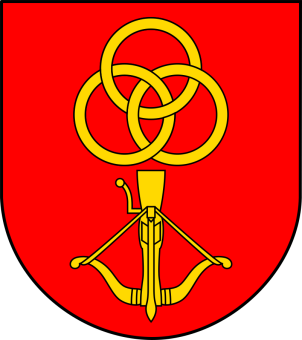 Z A T W I E R D Z A MWÓJTGMINY STRZELCE/-/ Tomasz GrabowskiKierownik Zamawiającegodnia  25.09.2020 r.Zamawiający oczekuje, że wykonawcy zapoznają się dokładnie z treścią niniejszej SIWZ. Wykonawca ponosi ryzyko niedostarczenia wszystkich wymaganych informacji i dokumentów, oraz przedłożenia oferty nie odpowiadającej wymaganiom określonym przez Zamawiającego.Zamawiający oczekuje, że wykonawcy zapoznają się dokładnie z treścią niniejszej SIWZ. Wykonawca ponosi ryzyko niedostarczenia wszystkich wymaganych informacji i dokumentów, oraz przedłożenia oferty nie odpowiadającej wymaganiom określonym przez Zamawiającego.